HADIYAPersonal infoC/o-Contact No+971 50 4973598E-mailHadiya.376581@2freemail.com PERSONAL DOSSIERSex	: FemaleFather’s Name	: YousafNationality	: IndianMarital Status	: MarriedBlood Group	: B-CURRICULUM VITAE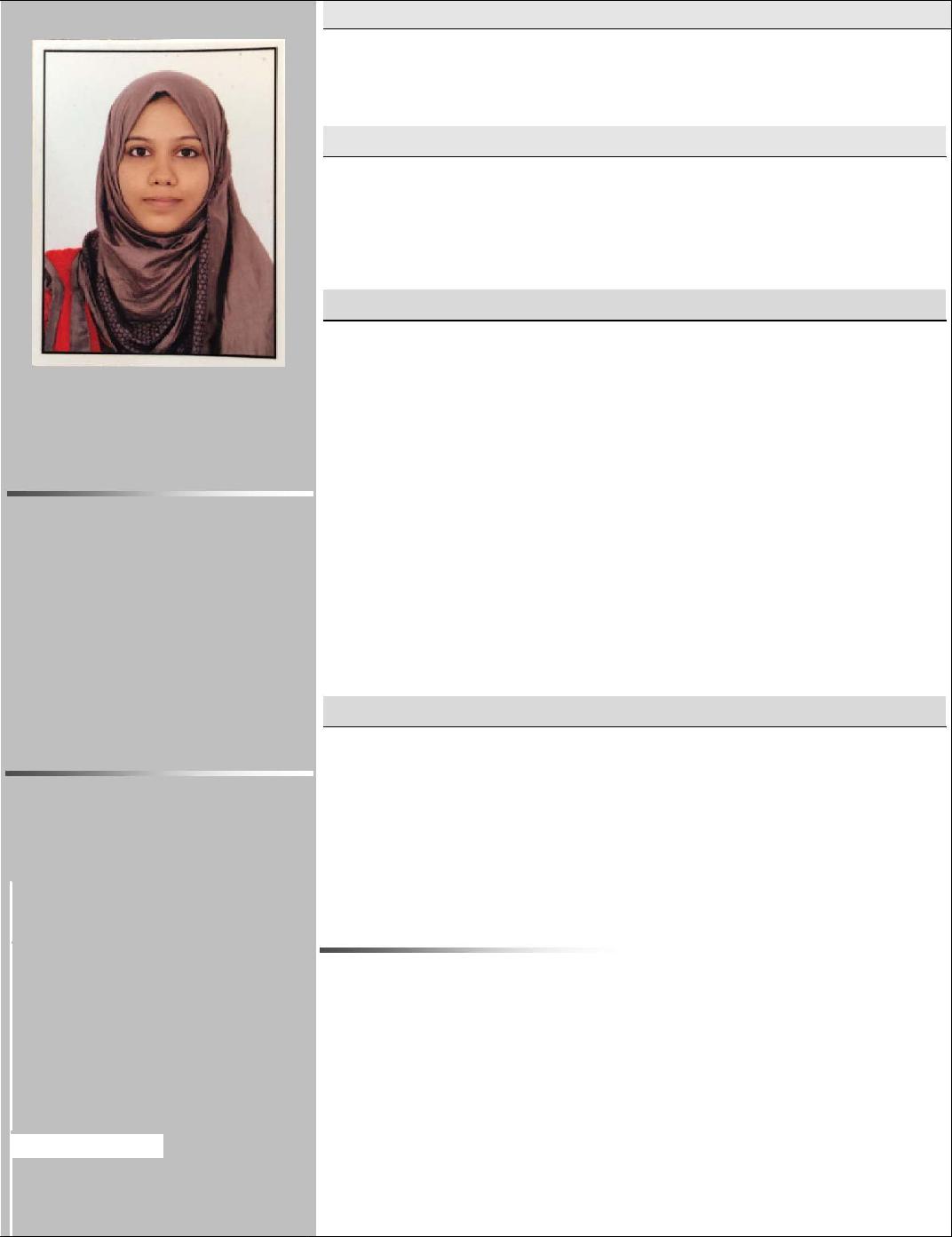 CAREER OBJECTIVEI am looking for a challenging career in accounts/ Finance where I can contribute from my experience and knowledge towards the growth of the organization and myselfCAREER PRECISBachelor of CommerceAccountant Diploma.6 Month Working experienceProficient with MS word, MS excel, OutlookKnowledge Of Tally ERP ,Quick Books, Peachtree,SAPA go-getter with high confidence levelHard working and good team player skillsStrong in financial analysis, control and possess finance management software knowhowEMPLOYEMENT HISTORYAssistant AccountantG-TEC , Trissur , Kerala, IndiaWorked as Assistant accountant in G-TECNature of Work :Manual & Computerized AccountingPeriod	: From March 2017 to November 2017	Key responsibilitiesMaintaining the books of accounts up to finalization.Receipt, issue and inventory control of material.Bank deposits, Payments and reconciliation.Preparation of Month end reports, Yearend reports.Evaluate monthly profit and loss account.Checking vouchers with supporting documents.Checking all the tax related documents.Correcting the ledger accounts.Preparation of Vouching Notes.Preparation of monthly individual salary statementsLINGUISTIC ABILITIESEnglish, Hindi, Malayalam, Tamil (R/W/S).STRENGTHWillingness to learn new thing.Positive thinking.Ability to get along with others.Passport DetailsEDUCATION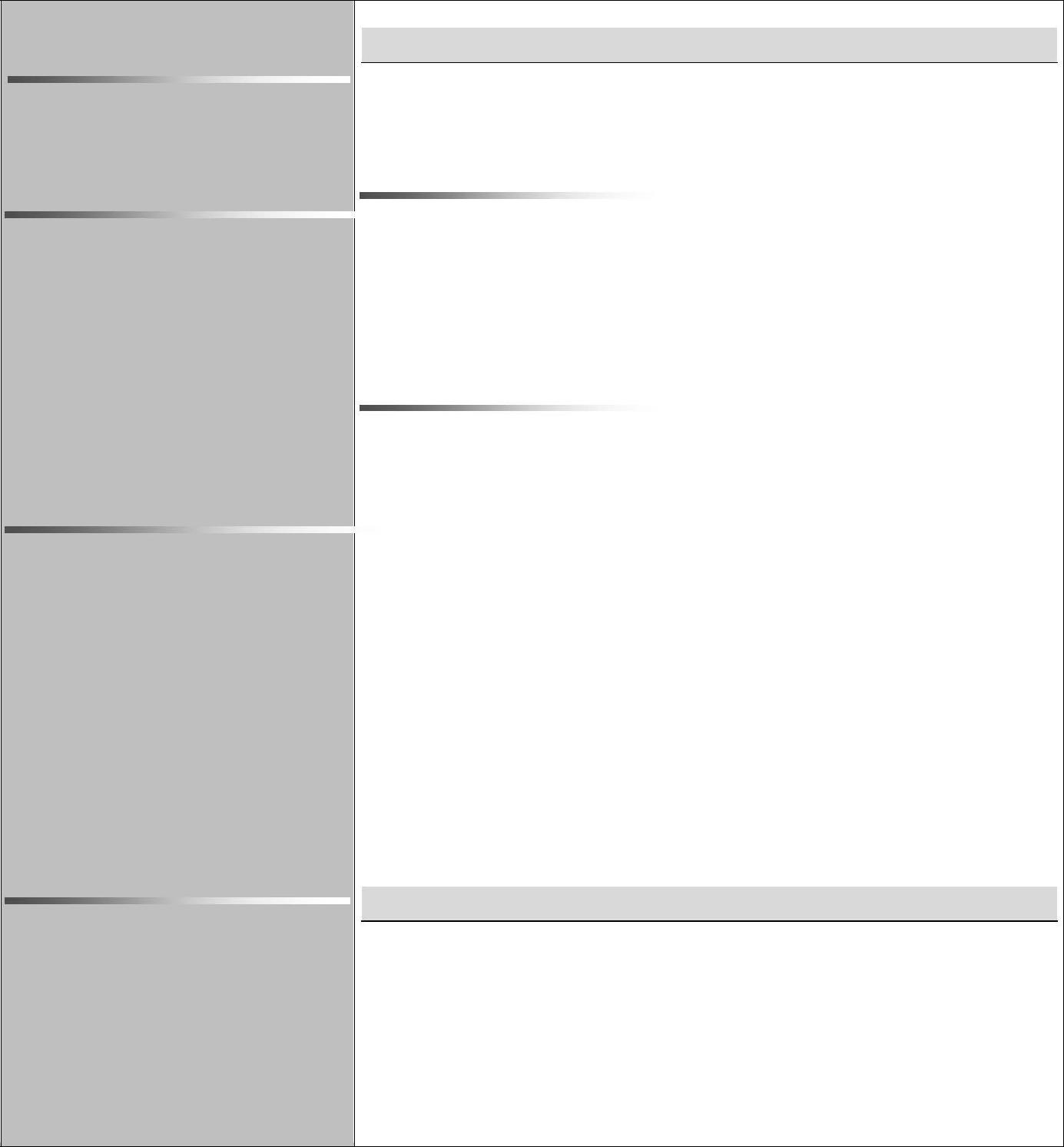 2016 Bachelor of Commerce.	Calicut UniversityKerala, India.Key Modules:Financial Accounting, Auditing, Business Management, Marketing Management, Banking Theory and Practice, Management accounting, IT for Business, Auditing, Cost Accounting, Business and corporate Laws, Business statistics.SKILL SETFamiliar with the operation of Tally ERP, Quick Books, Peachtree, SAP software & Magnet accounting software.Familiar withMS Officetools includingMS-Word, Excel, PowerPoint, and Outlook.Date of issue : 28/08/2017Date of expiry : 27/08/2027Place of issue : CochinVisa status : Visit VisaFamiliar with Web browsing and Internet.Familiar with Windows XP, Windows 7, Linux.Financial management skills i.e. Profit & Loss, setting targets, expenses, etc.SSLCFrom ST. Joseph’s Higher Secondary School, MathilakamKerala. - Board of Public Examinations, Kerala  H.S.EFrom Higher Secondary School Kaipamangalam FisheriesPERSONAL SKILLS	Willingness to take ownership of the job given and complete itwithin the deadline.	Quick learner who can rapidly master all aspects of the job,with limited trainingAbility to work under pressure.DECLARATION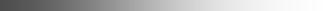 I hereby declare that the above mentioned information is true to the best of my knowledge and I hold the responsibility for the correctness of the above mentioned particularDate of Birth:20/08/1995